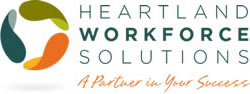 ORGANIZATIONAL CHARTKnerr 